Tökfesztivál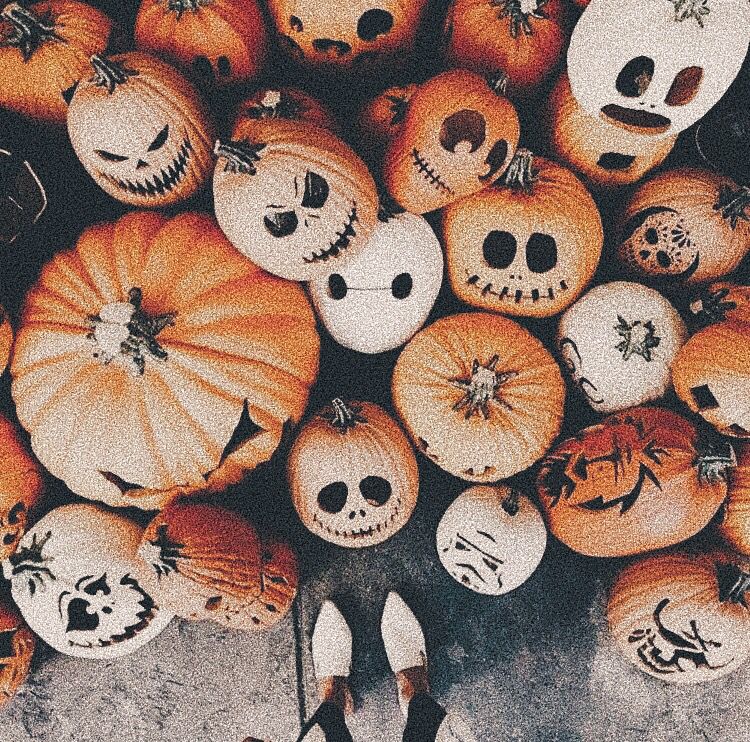 Készüljetek!Hamarosan ismét tökfesztivál az iskola hátsó udvarán.Időpont:2022. szeptember 29. /csütörtök/ 15-17 óráigHozz tököt, faragj ötletesen!Hozz magaddal bögrét, mert lesz 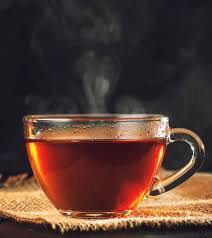 forró tea, zsíros kenyérsütőtök.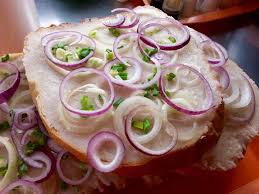 Sok szeretettel várunk minden kedves 
diákot, szülőt, nagyszülőt!